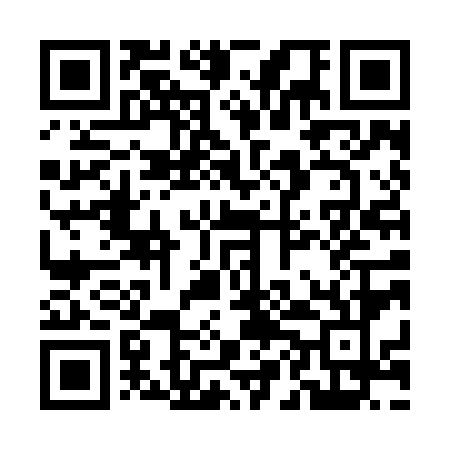 Prayer times for Chengutia, BangladeshWed 1 May 2024 - Fri 31 May 2024High Latitude Method: NonePrayer Calculation Method: University of Islamic SciencesAsar Calculation Method: ShafiPrayer times provided by https://www.salahtimes.comDateDayFajrSunriseDhuhrAsrMaghribIsha1Wed4:095:2912:003:246:307:502Thu4:085:2912:003:246:317:513Fri4:085:2811:593:236:317:524Sat4:075:2711:593:236:327:525Sun4:065:2711:593:236:327:536Mon4:055:2611:593:236:327:547Tue4:045:2611:593:226:337:548Wed4:035:2511:593:226:337:559Thu4:035:2411:593:226:347:5610Fri4:025:2411:593:226:347:5611Sat4:015:2311:593:216:357:5712Sun4:015:2311:593:216:357:5813Mon4:005:2211:593:216:367:5814Tue3:595:2211:593:216:367:5915Wed3:595:2111:593:206:378:0016Thu3:585:2111:593:206:378:0017Fri3:575:2111:593:206:388:0118Sat3:575:2011:593:206:388:0219Sun3:565:2011:593:206:398:0220Mon3:565:1911:593:196:398:0321Tue3:555:1911:593:196:398:0422Wed3:555:1911:593:196:408:0423Thu3:545:1811:593:196:408:0524Fri3:545:1811:593:196:418:0525Sat3:535:1812:003:196:418:0626Sun3:535:1812:003:196:428:0727Mon3:525:1712:003:196:428:0728Tue3:525:1712:003:196:438:0829Wed3:525:1712:003:196:438:0830Thu3:515:1712:003:186:448:0931Fri3:515:1712:003:186:448:10